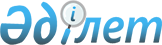 Об установлении дополнительного перечня лиц, относящихся к целевым группам населения на 2010 год на территории Есильского района
					
			Утративший силу
			
			
		
					Постановление акимата Есильского района Северо-Казахстанской области от 12 апреля 2010 года N 160. Зарегистрировано Управлением юстиции Есильского района Северо-казахстанской области 13 мая 2010 года N 13-6-148. Утратило силу - постановлением акимата Есильского района Северо-казахстанской области от 8 декабря 2010 года N 405

      Сноска. Утратило силу - постановлением акимата Есильского района Северо-казахстанской области от 08.12.2010 года N 405      В соответствии с подпунктом 13) пункта 1 статьи 31 Закона Республики Казахстан от 23 января 2001 года № 148 «О местном государственном управлении и самоуправлении в Республике Казахстан», пунктом 2 статьи 5 Закона Республики Казахстан от 23 января 2001 года № 149 «О занятости населения» акимат района ПОСТАНОВЛЯЕТ:



      1. Установить дополнительный перечень лиц, относящихся к целевым группам населения на 2010 год на территории Есильского района:

      лица не работающие (более одного года);

      выпускники высших учебных заведений, колледжей и профессиональных колледжей:

      лица старше 50 (пятидесяти) лет;

      лица из семей, где нет ни одного работающего.



      2. Признать утратившим силу постановление акимата Есильского района от 21 декабря 2007 года № 397 «Об организации социальных рабочих мест» (зарегистрировано в Реестре государственной регистрации нормативных правовых актов № 13-6-64 от 18 января 2008 года, опубликовано в газетах «Есіл таңы» от 1 февраля 2008 года № 5, «Ишим» от 1 февраля 2008 года № 5).



      3. Контроль за исполнением настоящего постановления возложить на заместителя акима района Бектасову А.К.



      4. Настоящее постановление вводится в действие со дня первого официального опубликования в средствах массовой информации.      Аким Есильского района                     А.Бегманов
					© 2012. РГП на ПХВ «Институт законодательства и правовой информации Республики Казахстан» Министерства юстиции Республики Казахстан
				